Please complete all parts of this form in typesript. A note at the end of this form explains who will see the information you supply to us, and why._________________________________________________________________________Part A:  Personal detailsContact Information:Part B   Academic backgroundPlease list all academic qualifications gained since completing your secondary education, stating the institutions attended, the main subjects of study, and when the main courses started and finished. If short listed for final interviews you will be expected to produce original academic certificates and transcripts, with accompanying translations into English if they are in another language.Part C   Professional backgroundPlease list all positions held since completing your secondary or tertiary education.Part D   Proposed course of study in the UKNote: Applicants who go to the second level of short listing are required to provide any of the following documents 1) Copy of correspondence with the UK University(s) seeking admission2) Copy of your university application(s)and/or acknowledgement(s)from university(s)applied for3) University offerPart E   RefereesIn support of your application for the scholarship, please provide two references (one academic and one professional) with whom you have been associated in academic or professional capacity, for a minimum of one year. References preferably should be on institutional or professional letter-headed paper. In exceptional cases where this is not possible, e.g. if they have retired, please be sure to include full information regarding their contact details and current (and/or relevant previous) position. 
References are to indicate how long the referrer has known the applicant, and in what capacity, mention the candidate's academic ability, general suitability for the proposed programme of study and any other information they consider to be relevant to the candidate's application. 

Note: (1) For candidates with no work experience, please provide two academic references.
          (2) Applications that are not accompanied by reference will be disqualified.
          (3) Please note the British Council will be at their discretion to contact your referrers to confirm authenticity of the references.
          (4) Please note that all references must be received by the relevant application deadline; it is the candidate's responsibility to      ensure that all referrers are given notice of the deadline.First refereeSecond refereePart F   Statements about yourself and your plansPersonal statementPlease provide an outline of your ambitions and career plan. How do you intend to ‘make a difference’ in your country? (Word limit 250  words)Your plans for the futurePlease describe how you propose to apply the knowledge and experience gained in your area of work after you return to your home country  (Word limit 500 words)Achievments/AwardsPlease describe brief outline of awards/achievements, awarding body, date etc. Please mention up to two Achievements/Awards. (Word limit 150 words)DECLARATIONThe completed application form clearly marked “SCHOLARSHIP APPLICATION FOR GOA EDUCATION TRUST SCHOLARSHIPS 2015” should be sent to the following address by hand or post latest by 10 June 2015.British Council Division17 Kasturba Gandhi MargNew Delhi 110001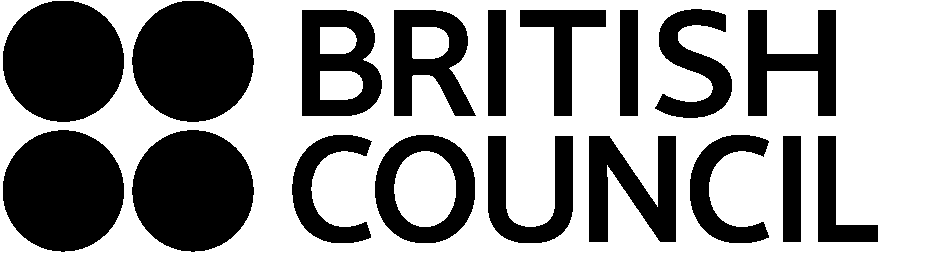  EDUCATION TRUSTDempo-Fomento initiativeGOA EDUCATION TRUST (GET) Scholarships 2015Application form GOA EDUCATION TRUST (GET) Scholarships 2015Application form Name*First NameFirst NameFirst NameFirst NameFirst NameFirst NameMiddle NameMiddle NameMiddle NameMiddle NameLast NameLast NameLast NameLast NameTitle*MrMrMrsMrsMissMsDrSexMaleMaleFemaleFemalePlace of birthDate of birthDate of birthDate of birthStatusSingleSingleMarriedMarriedDivorcedWidowedNationalityChoose relevant statusGoan OriginHolding Goan  DomicileHolding Goan  DomicileHolding Goan  DomicileHolding Goan  DomicileHolding Goan  DomicileHolding Goan  DomicileHolding Goan  DomicileHolding Goan  DomicileHolding Goan  DomicileHolding Goan  DomicileYour correspondence addressYour correspondence addressName & address of next of kin or person in your home country to contact in the event of an emergency (please state relationship).Name & address of next of kin or person in your home country to contact in the event of an emergency (please state relationship).E-mailE-mailTelephone numberTelephone numberMobile numberMobile numberPlease tick this box to confirm that you have told your emergency contact that you have given us their details.Where are you currently working or studying? Where are you currently working or studying? Where are you currently working or studying? Where are you currently working or studying? If you are currently working, please provide details of your post, grade and main responsibilities.If you are currently working, please provide details of your post, grade and main responsibilities.If you are currently working, please provide details of your post, grade and main responsibilities.If you are currently working, please provide details of your post, grade and main responsibilities.Contact details of line manager Contact details of line manager Contact details of line manager Contact details of line manager Name of your line managerPositionDepartmentOrganisationAddressTelephone numberFaxE-mailIf you are currently studying, what qualification do you expect to obtain, and when do you expect to obtain it?Qualification(including class or level)Grade/Division obtainedInstitutionSubjectFromTo	PositionOrganisation/institutionFromToS.No(In order of preference)University NameCourse NameMain Subjects coveredCourse Fees in GBPStatus of AdmissionHave you ever visited the ?YesNoIf ‘yes’, please indicate when and what the purpose of your visit was.If ‘yes’, please indicate when and what the purpose of your visit was.If ‘yes’, please indicate when and what the purpose of your visit was.If ‘yes’, please indicate when and what the purpose of your visit was.If ‘yes’, please indicate when and what the purpose of your visit was.Are you applying for any other scholarships or awards to study in the ?YesNoIf ‘yes’, please give full details.If ‘yes’, please give full details.If ‘yes’, please give full details.If ‘yes’, please give full details.If ‘yes’, please give full details.Have you ever studied in the ?YesNoIf ‘yes’, were you in receipt of a British Government funded award or scholarship? Please give full details. Including details of the course and institution.If ‘yes’, were you in receipt of a British Government funded award or scholarship? Please give full details. Including details of the course and institution.If ‘yes’, were you in receipt of a British Government funded award or scholarship? Please give full details. Including details of the course and institution.If ‘yes’, were you in receipt of a British Government funded award or scholarship? Please give full details. Including details of the course and institution.If ‘yes’, were you in receipt of a British Government funded award or scholarship? Please give full details. Including details of the course and institution.Title and namePositionTelephone numberFaxE-mailHow long have you known this referee?How long have you known this referee?What is his/her professional relationship to you?What is his/her professional relationship to you?Title and namePositionTelephone numberFaxE-mailHow long have you known this referee?How long have you known this referee?What is his/her professional relationship to you?What is his/her professional relationship to you?Please tick this box to confirm that you have informed your referees that you have given us their contact details.a.  By the applicantI certify that the information given in this application is correct and completeName of the applicant in full (in block letters)_____________   Date and Signature _____________I agree to receive all communications through E-mail                                 YES                        NOMy e-mail address is ______________________________________________